UNIT 1: WEATHERFind the words and write down (Tìm từ đúng chính tả và viết xuống theo đúng thứ tự)0. weather      1…………………2………………….3……………………..4…………5……………………..6……………………….7……………………...8…………………Write: (Điền từ vựng thích hợp vào mỗi bức tranh)Complete: (Hoàn thành câu bằng từ cho sẵn)Hurry up! It’s sunny.I’m_____________Hurry up! It’s______________I’m wet._______up! It’s snowing.I’m cold.It’s raining._______wet.Match: (Nối)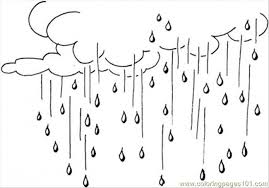 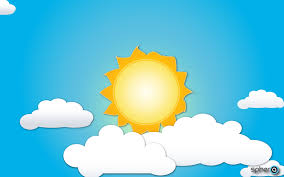 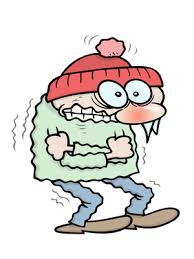 ----------------------------------------------------------------------------------------------0.    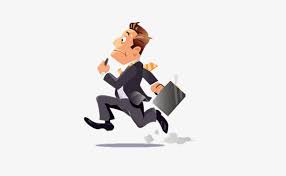 a. raining1. 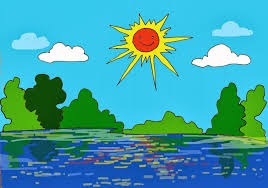 b. Hurry up!2. 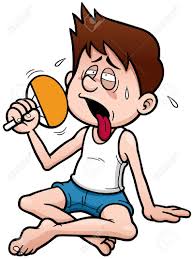 c. sunny3. 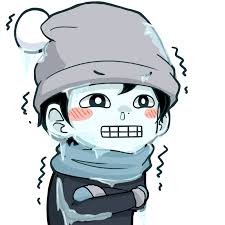 d. hot4. 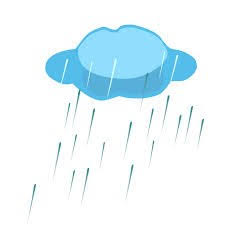 e. cold